Strakonice dne: 27. 5. 2019Objednací listč. 69/19/7 Předmět objednávky 	Množství	Předpokl. cena Kč 	Celkem (s DPH): 	143 990,00 Kč Popis objednávky:Objednáváme stavebně  technický průzkum, statický výpočet, statický posudek stávajícího objektu: "Tělocvična (dříve ČZM), Máchova ul., Strakonice" - dle cenové nabídky z 24.5.2019. Cena bez DPH činí 119.000,- kč, tj. cena včetně DPH činí 143.990,- Kč.Termín dodání :  Vyřizuje: Ing. Oldřich ŠvehlaBankovní spojení: ČSOB, a.s., č.ú.: 182050112/0300	IČ: 00251810	DIČ: CZ00251810Upozornění:	Na faktuře uveďte číslo naší objednávky.	Kopii objednávky vraťte s fakturou.	Schválil:	Ing. Jana Narovcová	vedoucí odboru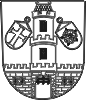 Město  StrakoniceOdbor majetkovýDodavatel:EMANUEL NOVÁK 2387 19  ČesticeIČ: 65955765 , DIČ: CZ6705101766Tělocvična, Máchova ul. (dříve ČZM) - stav.tech.průzkum,statický posudek1ks143 990,00Tel. kontakt:383 700 322E-mail:oldrich.svehla@mu-st.cz